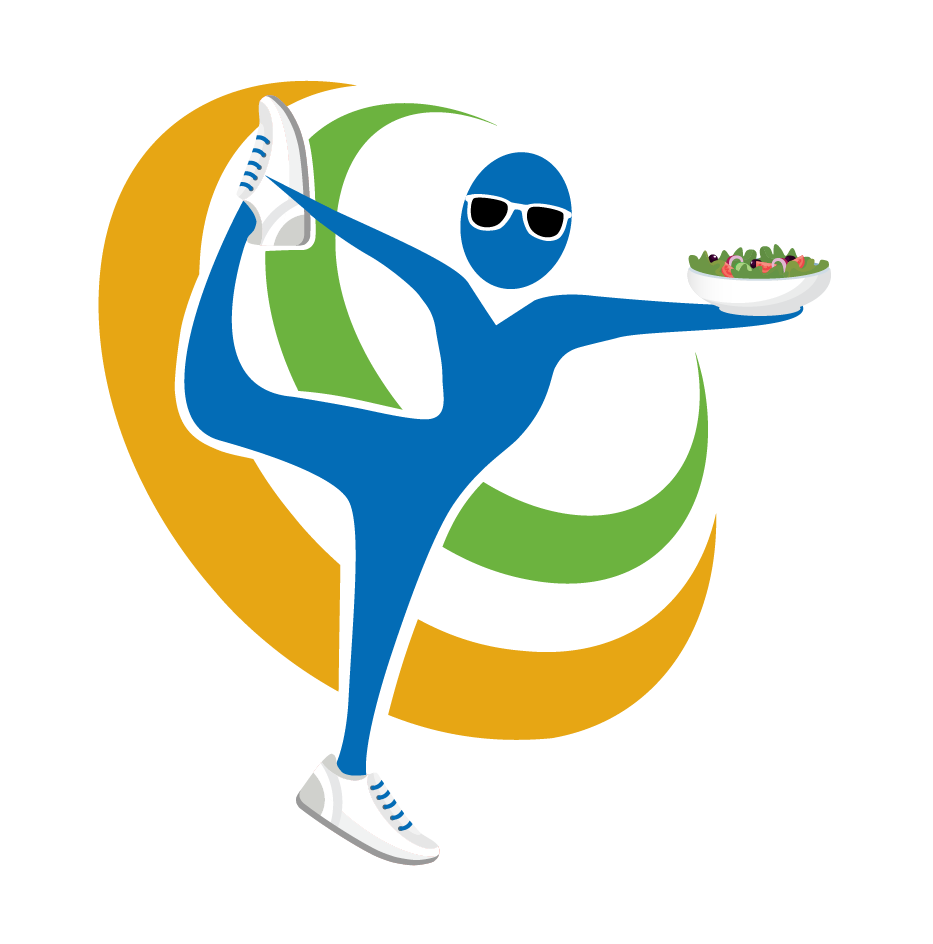 Cookbook Price $20Build Your Own ParfaitFeatured Recipes fromTarget To Table: Healthy & Delicious Meals One Superfood At A TimeAuthor: Kristen Johnson Brogan, Registered Dietitian & Superfood Chef